                        MÅNEDSPLAN FEBRUARMANDAGTIRSDAGONSDAGTORSDAGFREDAG1.Nytt barn begynner- Velkommen Joliana 2.Grupper5.Grupper 6.   Samenes nasjonaldag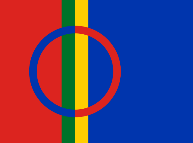 7.Marie sin siste dag, vi har avslutning med is og godt       8.Forming9.Grupper12.     Bollemandag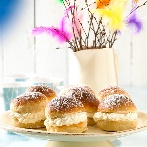 13.Turdag14.      Valentins dag   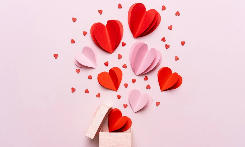 15.Forming16.         Karneval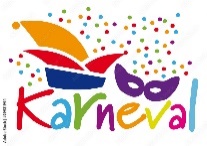 19.Grupper20.Turdag21.Varmmat22.Forming23.Grupper26.Grupper27.Turdag28.Varmmat29.Forming